. BORE  HOLE BOP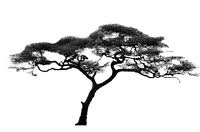 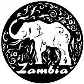 FOR              SEEDS      *www.sendseedstoafrica.org  ___________________________________________________________________________________________________DATE : Saturday, 27 September, 2014LOCATION: 4 Browning Ave.,Tor., On., M4K 1V7_____________________________________________________________________________________________________________________________________________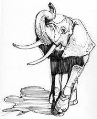 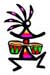  …6:00  COCKTAILS  (B.Y.O.B.) 7:00  BUFFET			(B.Y.O.B.)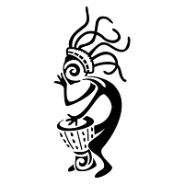 Assorted Non- GMO organic foods provided____________________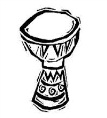 8:30  ENTERTAINMENT ♫♪  “CHANSA”& Bob Sheppards band TBATICKETS : Donate what you Can!Tax receipt over $15.00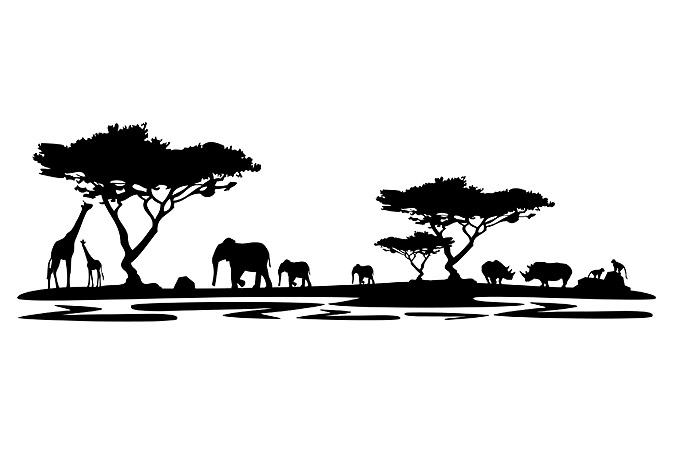 For Inquiries Kindly ContactJoanne Hutchinson  647•444•5534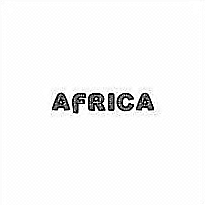 